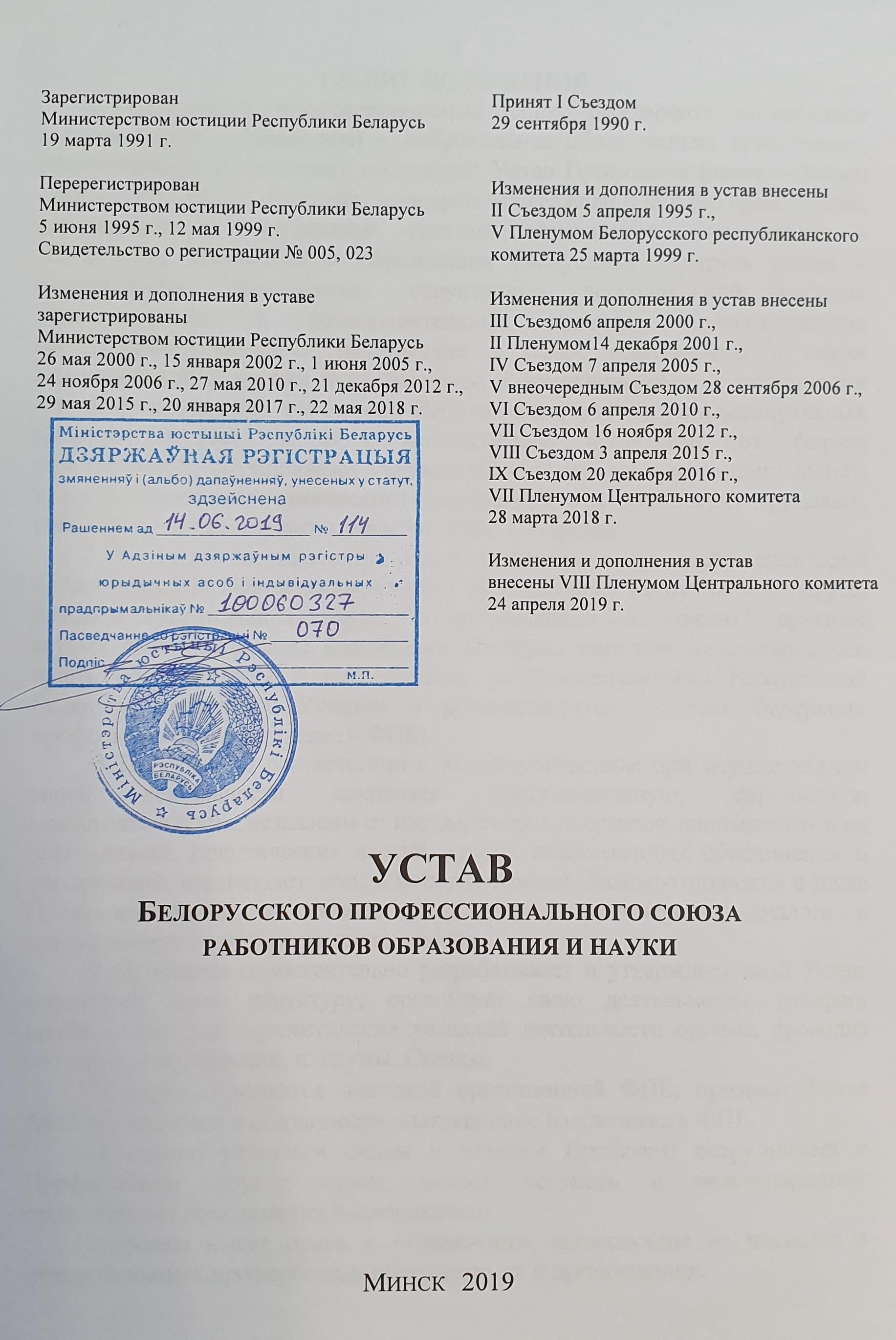 ОБЩИЕ ПОЛОЖЕНИЯБелорусский   профессиональный   союз   работников   образования и науки (далее – Профсоюз) – добровольная общественная организация, объединяющая признающих настоящий Устав Профсоюза (далее – Устав) граждан Республики Беларусь, иностранных граждан и лиц без гражданства, работающих в организациях системы образования, находящихся в подчинении Министерства образования Республики Беларусь (далее – Министерство образования), структурных подразделений местных исполнительных и распорядительных органов, осуществляющих государственно-властные полномочия в сфере образования, а также Национальной академии наук Беларуси и находящихся в ее подчинении организациях (далее – работники, НАН соответственно), у индивидуальных предпринимателей, в иных организациях, независимо от формы собственности, обучающихся учреждений высшего, среднего специального и профессионально-технического образования для защиты их трудовых, социально-экономических прав и законных интересов.Профсоюз осуществляет свою деятельность на всей территории Республики Беларусь в соответствии с Конституцией Республики Беларусь, Законом Республики Беларусь ”О профессиональных союзах“, другими актами законодательства Республики Беларусь, нормами международного права, соглашениями и конвенциями, ратифицированными Республикой Беларусь, настоящим Уставом и руководствуется Уставом Федерации профсоюзов Беларуси (далее – ФПБ).Профсоюз в соответствии с законодательством при осуществлении своей деятельности сохраняет организационную, финансовую самостоятельность, независим от государственных органов, нанимателей и их объединений, политических партий, других общественных объединений и организаций, им неподотчетен и неподконтролен. Взаимоотношения с ними Профсоюз строит на основе равноправного партнерства, диалога и сотрудничества в интересах своих членов.Профсоюз самостоятельно разрабатывает и утверждает свой Устав, определяет свою структуру, организует свою деятельность, избирает необходимые для осуществления уставной деятельности органы, проводит собрания, конференции, пленумы, Съезды.Профсоюз является членской организацией ФПБ, признает Устав ФПБ, имеет права и обязанности, вытекающие из членства в ФПБ.Согласно уставным целям и задачам Профсоюз сотрудничает с Профсоюзами других стран, может вступать в международные профсоюзные объединения и организации.Профсоюз имеет права и обязанности, вытекающие из членства в международных профсоюзных объединениях и организациях.Профсоюз имеет свою символику, нагрудные и другие знаки, учрежденные и зарегистрированные в установленном законодательством порядке. Организационные структуры Профсоюза могут использовать символику Профсоюза.Профсоюз в соответствии с передаточным актом является правопреемником по всем правам и обязательствам Белорусского профессионального союза работников НАН, реорганизованного путем присоединения к Профсоюзу, а также его первичных профсоюзных организаций.Наименование:на белорусском языке:полное – Беларускі прафесійны саюз работнікаў адукацыі і навукі; сокращенное – Прафсаюз работнікаў адукацыі і навукі;на русском языке:полное – Белорусский	профессиональный	союз	работников образования и науки;сокращенное – Профсоюз работников образования и науки; на английском языке:полное – Belarusian Trade Union of Education and Science Workers; сокращенное – Trade Union of Education and Science Workers.Юридический адрес Профсоюза: проспект Победителей, 21, к.1307, 220126, г. Минск.ЦЕЛЬ, ЗАДАЧИ, МЕТОДЫ И ПРИНЦИПЫ ДЕЯТЕЛЬНОСТИ ПРОФСОЮЗАЦель Профсоюза – защита трудовых, социально-экономических прав и законных интересов своих членов.Для достижения этой цели Профсоюз решает следующие задачи:добивается повышения материального благосостояния членов Профсоюза;обеспечивает защиту прав каждого члена Профсоюза на труд, получение профессии и повышение квалификации, справедливую и своевременную оплату труда;представляет и защищает права и интересы членов Профсоюза по вопросам индивидуальных и коллективных трудовых и связанных с ними отношений перед нанимателями и их объединениями, в органах государственной власти, в судах;содействует охране здоровья, созданию здоровых и безопасных условий труда, обучению членов Профсоюза;совершенствует и развивает социальное партнерство, формы и методы взаимодействия Профсоюза и его организационных структур с нанимателями и их объединениями, государственными органами;организует и осуществляет общественный контроль за соблюдением законодательства Республики Беларусь, затрагивающего трудовые, социально-экономические права и законные интересы членов Профсоюза;укрепляет организационное единство, развивает солидарность, взаимопомощь и сотрудничество организационных структур Профсоюза и членов Профсоюза.Для реализации уставных целей и задач Профсоюз использует следующие методы:проводит переговоры с органами государственного управления, местными исполнительными и распорядительными органами, нанимателями и их объединениями, заключает соглашения, коллективные договоры в интересах и от имени членов Профсоюза, добивается их выполнения;принимает участие в разработке предложений по совершенствованию государственной политики в области нормирования, условий и оплаты труда, стипендиального обеспечения, занятости, реализации мер по повышению квалификации и переподготовке высвобождаемых работников;участвует в разработке и вносит предложения в проекты нормативных правовых актов, затрагивающих трудовые и социально- экономические права граждан;создает правовую и техническую инспекции труда, профсоюзные юридические службы;участвует в урегулировании коллективных трудовых споров (конфликтов), используя в соответствии с законодательством Республики Беларусь различные формы защиты трудовых и социально-экономических прав членов Профсоюза;по поручению членов Профсоюза представляет их законные интересы при рассмотрении индивидуальных трудовых споров;оказывает бесплатную юридическую, методическую, консультационную и, при необходимости, материальную помощь членам Профсоюза;изучает и анализирует мнение членов профсоюза по вопросам, затрагивающим права и законные интересы членов профсоюза;принимает участие в работе коллегий, комиссий и Президиума НАН, органов государственного управления, осуществляющих государственно-властные полномочия в сфере образования и науки, организаций системы образования и науки, местных исполнительных и распорядительных органов в установленном порядке;осуществляет для достижения уставных целей Профсоюза и соответствующую этим целям предпринимательскую и иную деятельность,не противоречащую законодательству Республики Беларусь, создает фонды;организует обучение профсоюзных кадров и актива;использует средства массовой информации, электронные средства связи для пропаганды своих целей, задач и деятельности в установленном законодательством порядке;взаимодействует с другими отраслевыми профсоюзами и профсоюзными объединениями в соответствии с настоящим Уставом или на договорной основе;поддерживает партнерские отношения с общественными объединениями, действующими в соответствии с законодательством Республики Беларусь и реально содействующими защите, укреплению и расширению социальных гарантий членов профсоюза;участвует в избирательных кампаниях в соответствии с законодательством Республики Беларусь.Профсоюз осуществляет свою деятельность на основе следующих принципов:добровольности вступления в Профсоюз, равенства прав всех членов Профсоюза;коллегиальности и взаимного доверия в деятельности всех организационных структур и профсоюзных органов;выборности профсоюзных органов всех уровней, гласности и отчетности в их работе;уважения права на защиту, учета мнения каждого члена Профсоюза, разъяснения своей позиции, равноправного участия в выработке решений;организационного единства, соблюдения внутрипрофсоюзной и финансовой дисциплины, обязательности решений вышестоящих органов Профсоюза для нижестоящих;личной ответственности избранных в профсоюзные органы за выполнение принятых решений, соблюдение финансовой дисциплины.ЧЛЕНЫ ПРОФСОЮЗА, ИХ ПРАВА И ОБЯЗАННОСТИЧленами Профсоюза могут быть лица, достигшие 14-летнего возраста из числа работников и обучающихся, указанных в пункте 1 настоящего Устава, являющиеся гражданами Республики Беларусь, иностранными гражданами и лицами без гражданства, признающие настоящий Устав, выполняющие решения профсоюзных органов организационных структур Профсоюза, Профсоюза и регулярно уплачивающие членские взносы.Профсоюзное членство сохраняется за:уволенными работниками в период рассмотрения трудовых споров в суде;на основании их письменного заявления:уволенными в связи с ликвидацией организации или сокращением численности или штата работников, и получившими статус безработного в период до их трудоустройства на новое место работы, но не более одного календарного года со дня увольнения;прекратившими трудовую деятельность по состоянию здоровья вследствие трудового увечья, профессионального заболевания, в связи с выходом на пенсию по инвалидности.Прием в члены Профсоюза производится в индивидуальном порядке по личному заявлению вступающего. Решение о приеме в члены Профсоюза принимается собранием первичной (цеховой) профсоюзной организации Профсоюза или на заседании соответствующего комитета первичной (цеховой) профсоюзной организации (далее – профком, профбюро) Профсоюза.Постановка на профсоюзный учет в первичных профсоюзных организациях Профсоюза осуществляется в отношении лиц, состоявших на профсоюзном учете в других организационных структурах Профсоюза и (или) организационных структурах других профсоюзов, входящих в ФПБ, со дня подачи им письменного заявления и учетной карточки (при ее наличии).Членство в Профсоюзе исчисляется со дня подачи заявления на основании принятия решения соответствующего собрания, профкома, профбюро о приеме в члены Профсоюза. Члену Профсоюза выдается профсоюзный билет единого образца и оформляется учетная карточка члена Профсоюза, которая подлежит хранению в профкоме (профбюро).Члены Профсоюза состоят на учете в соответствующей организационной структуре Профсоюза: работающие по месту основной работы, обучающиеся - учебы. Одновременное членство в других профсоюзах не допускается.Член Профсоюза может состоять на учете в первичной профсоюзной организации по месту работы по совместительству при отсутствии первичной профсоюзной организации по основному месту работы.Членство в Профсоюзе прекращается в случаях: выхода из Профсоюза по собственному желанию; исключения из Профсоюза;постановки на профсоюзный учет в организационных структурах другого профсоюза, входящего в ФПБ;смерти	члена	Профсоюза,	признании	его	судом	умершим	или безвестно отсутствующим.Дата подачи заявления членом Профсоюза о выходе считается датой выхода из Профсоюза.Вопрос об исключении, о выходе из Профсоюза рассматривается на заседании соответствующего профкома (профбюро), собрания, где принимается соответствующее решение.Член Профсоюза имеет право:на защиту Профсоюзом его трудовых и социально- экономических прав и законных интересов в органах государственного управления, местных исполнительных и распорядительных органах, судах различных инстанций, других органах и организациях;обращаться в органы Профсоюза, его организационные структуры: путем подачи письменных, электронных или устных обращений (заявлений, предложений, жалоб); излагать доводы лицу, проводящему личный прием, а также путем внесения замечаний и (или) предложений в книгу замечаний и предложений лично либо через своих представителей;знакомиться с материалами, непосредственно относящимися к рассмотрению обращений, представлять дополнительные документы и (или) сведения либо обращаться с просьбой об их истребовании в случае, если это не затрагивает права, свободы и (или) законные интересы других лиц и в материалах не содержатся сведения, составляющие государственные секреты, коммерческую и (или) иную охраняемую законом тайну;получать ответы на обращения;обжаловать в установленном порядке ответы на обращения и решения об оставлении обращений без рассмотрения по существу;обсуждать на собраниях, конференциях, Съездах Профсоюза, заседаниях выборных органов вопросы уставной деятельности и работу выборных органов, пользоваться информацией о деятельности организаций Профсоюза и их органов, вносить предложения, открыто высказывать и отстаивать свое мнение, участвовать в выработке решений и их реализации;избирать и быть избранным делегатом на конференции и Съезды Профсоюза, в состав выборных органов организационных структур Профсоюза, Профсоюза;выдвигать, как правило, из числа членов Профсоюза, любую, в том числе свою кандидатуру, для избрания и быть избранным руководителем организационной структуры Профсоюза;присутствовать на заседаниях выборного органа организационной структуры Профсоюза при обсуждении вопросов, затрагивающих его интересы;получать бесплатную юридическую помощь и консультации в органах Профсоюза по вопросам, относящимся к компетенции Профсоюза;получать материальную помощь, оказываемую за счет средств организационных структур Профсоюза;на поощрение и награждение за особый вклад в развитие профсоюзного движения в порядке, определяемом соответствующими комитетами Профсоюза, их президиумами, а также на представление к государственным наградам, почетным званиям и нагрудным знакам, наградам вышестоящих органов Профсоюза в установленном законодательством порядке;пользоваться правами и льготами, предоставленными отраслевым и местными соглашениями, коллективными договорами.Член Профсоюза обязан:21.1 соблюдать настоящий Устав и участвовать в работе первичной профсоюзной организации Профсоюза, выполнять решения и поручения руководящих профсоюзных органов;своевременно и в установленном размере уплачивать членские профсоюзные взносы;соблюдать требования локальных нормативных правовых актов соответствующей организационной структуры Профсоюза;заботиться об авторитете Профсоюза, не допускать действий, наносящих ему ущерб;проявлять солидарность и оказывать поддержку членам Профсоюза, организационным структурам Профсоюза, другим профсоюзам в общих действиях по защите трудовых, социально- экономических прав и законных интересов работников;соблюдать трудовую и исполнительскую дисциплину, нормы морали и нравственности.За невыполнение настоящего Устава к члену Профсоюза могут быть применены следующие меры общественного воздействия:предупреждение;вывод из состава выборного профсоюзного органа; исключение из Профсоюза.Член Профсоюза, не уплативший членские взносы без уважительной причины за шесть месяцев, исключается из Профсоюза решением соответствующего руководящего профсоюзного органа, как правило, в его присутствии.Решение о применении к члену Профсоюза мер воздействия, предусмотренных пунктом 22 настоящего Устава, принимают, как правило, в его присутствии, руководящие профсоюзные органысоответствующей организационной структуры Профсоюза, в которой он состоит на профсоюзном учете или вышестоящий профсоюзный орган.В случае отказа члена Профсоюза присутствовать на собрании (конференции) или заседании руководящего профсоюзного органа без уважительных причин этот вопрос может решаться в его отсутствие.Лицо, исключенное из Профсоюза, должно быть письменно проинформировано о принятом решении в срок не позднее 15 дней с даты принятия соответствующего решения, а также имеет право обжаловать решение об исключении в вышестоящие профсоюзные органы.Решение соответствующих руководящих профсоюзных органов может быть обжаловано в двухмесячный срок в вышестоящие профсоюзные органы. Заявление рассматривается в срок не более одного месяца со дня поступления.Добровольно вышедший или исключенный может быть восстановлен в профсоюзном членстве на основании его личного заявления соответствующими собранием, профкомом (профбюро), не ранее чем через один год со дня выхода, исключения.Лицо, исключенное или вышедшее из Профсоюза по собственному желанию, а также снятое с профсоюзного учета ввиду смены места работы (учебы) и (или) членства в других профсоюзах, утрачивает права члена Профсоюза, предусмотренные настоящим Уставом, уплаченная сумма членских профсоюзных взносов ему не возвращается.Работник, уволившийся из организации, считается выбывшим из первичной профсоюзной организации Профсоюза и снятым с профсоюзного учета в день его увольнения. Решение о снятии с учета принимается на заседании соответствующего профкома (профбюро).ОРГАНИЗАЦИОННОЕ СТРОЕНИЕ ПРОФСОЮЗА, ПРОФСОЮЗНЫЕ ОРГАНЫПрофсоюз	самостоятельно	разрабатывает	и	утверждает	свою структуру.Профсоюз	строится	с	учетом	производственно-территориального принципа и включает в себя следующие организационные структуры:первичная профсоюзная организация; районная, городская организация;объединенная отраслевая профсоюзная организация; областная (Минская городская) организация.Районные, городские организации, объединенные отраслевые профсоюзные организации, областные (Минская городская) организации Профсоюза (далее – территориальные организации Профсоюза).Руководящие органы Профсоюза имеют следующую структуру: профкомы первичных профсоюзных организаций; объединенные комитеты,районные, городские, областные комитеты территориальных организаций, Центральный комитет Профсоюза (далее – ЦК) и их президиумы.Высшими органами являются:в первичной профсоюзной организации – собрание (конференция); в территориальных организациях Профсоюза – конференция;в Профсоюзе – Съезд.Норма представительства и порядок избрания делегатов на конференцию, Съезд устанавливаются соответствующим комитетом Профсоюза. Решение о форме голосования принимает собрание, конференция, Съезд.Председатели, заместители председателей руководящих органов Профсоюза, его организационных структур, председатели ревизионных комиссий являются делегатами соответствующих конференций, съезда по должности.Делегаты конференции или Съезда могут быть наделены полномочиями делегатов на весь период работы выборного органа по решению конференции, Съезда.Собрание, конференция, Съезд проводится по решению: соответствующего комитета Профсоюза;по требованию не менее одной трети членов Профсоюза соответствующей организационной структуры;соответствующей ревизионной комиссии; вышестоящего руководящего профсоюзного органа.Повестка дня и дата проведения собрания, конференции, Съезда доводятся до сведения участников собрания, делегатов в сроки, необходимые для их своевременного оповещения.Профсоюзные собрания считаются правомочными, если в их работе участвует более половины членов Профсоюза, состоящих на учете в соответствующей организационной структуре.Конференции и Съезды считаются правомочными при участии в их работе не менее двух третей избранных делегатов.Решения собрания, конференции, Съезда считаются принятыми, если за них проголосовало более половины участвующих в работе собрания членов Профсоюза, состоящих на учете в соответствующей организационной структуре, делегатов конференции, Съезда при наличии кворума.Руководящие и ревизионные органы Профсоюза, его организационных структур являются выборными профсоюзными органами.Сроки полномочий руководящих, ревизионного органов Профсоюза и его организационных структур не могут быть более пяти лет, кроме руководящих органов профсоюзной группы, цеховой профсоюзной организации обучающихся – где выборы проводятся два раза в пять лет.Внеочередные (досрочные) выборы руководящих профсоюзных органов всех уровней, руководителей первичных профсоюзных, территориальных организаций Профсоюза проводятся в соответствии с пунктом 32 Устава.Формирование руководящих профсоюзных органов осуществляется путем выдвижения и избрания непосредственно на собрании, конференции, Съезде, прямым делегированием по установленной соответствующим руководящим профсоюзным органом норме представительства для каждой первичной профсоюзной, территориальной организации Профсоюза с правом отзыва и замены делегирующей организационной структурой или смешанным путем.Делегированные представители в состав вышестоящего руководящего профсоюзного органа избираются соответствующим собранием, конференцией, Съездом после проверки их полномочий мандатными комиссиями.При необходимости члены Профсоюза могут быть в порядке исключения кооптированы в состав комитета территориальной организации Профсоюза, ЦК Профсоюза на заседании соответствующих комитетов Профсоюза.Член руководящего профсоюзного органа, не выполняющий настоящий Устав, утративший связь с избравшей его организационной структурой, выводится из его состава решением соответствующего руководящего профсоюзного органа.При выводе члена руководящего профсоюзного органа, избранного прямым делегированием, вместо его может делегироваться новый представитель от той же организационной структуры или, при ее согласии, от другой организационной структуры.Руководящие профсоюзные органы могут создавать постоянные и временные комиссии, секции, координационные советы, определять их полномочия, не выходящие за рамки настоящего Устава.Комитеты первичных профсоюзных организаций осуществляют свою работу в форме заседаний, а комитеты территориальных организаций, Профсоюза – в форме пленумов. Для организации работы в период между пленумами из состава объединенного, территориального комитетов, ЦК Профсоюза избирается президиум.Руководящие профсоюзные органы подотчётны высшим органам организационных структур Профсоюза и подконтрольны соответствующим вышестоящим профсоюзным органам.Вышестоящий орган имеет право:изучать и анализировать деятельность нижестоящих руководящих профсоюзных органов;отменять решения и постановления нижестоящих руководящих профсоюзных органов, если они приняты с нарушением настоящего Устава или действующих нормативных правовых актов;выдвигать кандидатуры для избрания председателей (их заместителей) организационных структур Профсоюза;решать вопросы о взаимоотношениях с организационными структурами, их выборными органами и руководителями в случае невыполнения ими настоящего Устава.Текущее руководство деятельностью соответствующих руководящих профсоюзных органов осуществляют председатель и заместитель председателя первичной профсоюзной, территориальной организации, Профсоюза.Председатель Профсоюза, председатели организационных структур избираются на Съезде, конференции, собрании.Срок полномочий руководителей устанавливается и ограничивается решением избравшего их органа в пределах срока полномочий соответствующего руководящего профсоюзного органа.Заместители председателя Профсоюза, его организационных структур избираются на Съезде, конференции, собрании на срок полномочий руководящих профсоюзных органов либо по поручению Съезда, конференции, собрания – на пленуме Центрального, территориального, объединенного комитетов Профсоюза, заседании профкома.Выборы проводятся тайным или открытым голосованием участников собрания, делегатов конференции, Съезда.Форма голосования определяется их участниками. Избранными считаются кандидаты, за которых проголосовало более половины членов Профсоюза, участвующих в собрании, делегатов конференции, Съезда.Председатель Профсоюза, председатели организационных структур руководят работой и являются председателями соответствующих комитетов Профсоюза, их президиумов по должности.Заместители председателей Профсоюза, его организационных структур являются заместителями председателей соответствующих комитетов Профсоюза по должности и их президиумов.В отсутствие председателя организационной структуры Профсоюза, Профсоюза (трудовой отпуск, болезнь, командировка), его функции осуществляет заместитель либо иной член соответствующего комитета, его президиума по решению этого руководящего профсоюзного органа.В период между конференциями, Съездами в случаях увольнения по соглашению сторон, в связи с переходом на другую работу, поступлением в учреждение образования, а также в связи с состоянием здоровья, препятствующим выполнению обязанностей, по другим уважительным причинам, освобождение от  должности председателя, его заместителейпервичной профсоюзной, объединенной отраслевой, территориальной организаций, Профсоюза может проводиться на заседании соответствующего комитета Профсоюза или на заседании его президиума с последующим информированием соответствующего руководящего профсоюзного органа.Выборы Председателя, заместителей Председателя Профсоюза, председателей организационных структур могут проводиться на заседании соответствующего комитета Профсоюза из числа его членов.Председатель Профсоюза, председатели организационных структур не могут быть членами руководящих органов политических партий на период возложенных на них обязанностей.ПЕРВИЧНЫЕ ПРОФСОЮЗНЫЕ ОРГАНИЗАЦИИПервичная профсоюзная организация создается и осуществляет свою деятельность, как правило, в одной из организаций, названных в пункте 1 настоящего Устава, при наличии не менее трех членов Профсоюза.Решение о создании первичной профсоюзной организации принимается на организационном собрании, о чем сообщается вышестоящему профсоюзному органу для решения вопросов ее регистрации, постановки на учет в качестве организационной структуры Профсоюза, наделения (без наделения) ее правами юридического лица. Решение о ликвидации первичной профсоюзной организации принимается на собрании, конференции, а в случае невозможности их проведения – вышестоящим руководящим профсоюзным органом.Структура первичной профсоюзной организации утверждается соответствующим профкомом. При необходимости в первичной профсоюзной организации могут создаваться цеховые (профсоюзные) организации и профсоюзные группы.Работающие и обучающиеся учреждений профессионально- технического, среднего специального и высшего образования могут создавать самостоятельные и (или) объединенные профсоюзные организации.Высшим органом первичной профсоюзной организации является собрание (конференция) членов Профсоюза. В первичных профсоюзных организациях, проведение в которых такого собрания не представляется возможным по объективным производственным или организационным причинам, проводится конференция членов Профсоюза по мере необходимости, но не реже одного раза в год.При переходе первичной профсоюзной организации членской организации ФПБ на профсоюзное обслуживание в Профсоюз члены этой первичной профсоюзной организации должны принять решение на собрании (конференции).Президиум вышестоящего руководящего профсоюзного органа принимает решение о принятии на профобслуживание первичной профсоюзной организации, ее регистрации или постановки на учет в соответствующем местном исполнительном и распорядительном органе, с последующим информированием президиума ЦК Профсоюза.Собрание (конференция) первичной профсоюзной организации, действуя на основе настоящего Устава и выполняя решения профсоюзных органов:ежегодно заслушивает отчет о работе профсоюзного комитета первичной профсоюзной организации, ревизионной комиссии (ревизора);определяет приоритетные направления работы;избирает председателя (профсоюзного организатора – далее профорганизатора) и заместителя председателя первичной профсоюзной организации, профсоюзный комитет, ревизионную комиссию (ревизора), казначея;может делегировать своих представителей в вышестоящие выборные органы Профсоюза на основании доведенной нормы представительства;избирает делегатов на конференции вышестоящих профсоюзных организаций, районных, городских, областных (Минского городского) объединений профсоюзов, съезд Профсоюза;избирает членов профсоюзного комитета, ревизионной комиссии взамен выбывших;утверждает смету доходов и расходов первичной профсоюзной организации, а также отчет об ее исполнении;дает	оценку	работы	профсоюзного	комитета	за соответствующий период;принимает	решения	о	наделении	полномочиями	делегатов конференции на весь срок полномочий профкома;рассматривает другие вопросы, относящиеся к компетенции первичной профсоюзной организации.Для ведения текущей работы избираются:в первичной профсоюзной организации, объединяющей более 25 членов Профсоюза – председатель, его заместитель, профком, ревизионная комиссия и казначей;в первичной профсоюзной организации, объединяющей 25 и менее членов Профсоюза (малочисленная организация), как правило, председатель (профорганизатор), его заместитель, ревизор, казначей;в цеховой профсоюзной организации – председатель, его заместитель, цеховый комитет (профбюро), казначей;в профсоюзной группе – профсоюзный групповой организатор (профгрупорг), его заместитель.Профком первичной профсоюзной организации:руководит, организует и планирует работу первичной профсоюзной организации в период между собраниями (конференциями) на основании принятых решений, постановлений вышестоящих органов в соответствии с настоящим Уставом;представляет и защищает трудовые и социально-экономические права и законные интересы членов Профсоюза, заключает с нанимателем от имени работников коллективный договор, от имени обучающихся – соглашение, осуществляет контроль за его выполнением;осуществляет прием и учет членов Профсоюза, организует и контролирует сбор членских взносов, обеспечивает своевременное и в полном объеме отчисление сумм членских взносов для деятельности вышестоящих органов Профсоюза;проводит заседания по мере необходимости, как правило, один раз в месяц;в соответствии с законодательством осуществляет финансово- хозяйственную деятельность, распоряжается денежными средствами и другим имуществом;созывает собрания (конференции), определяет даты их проведения, норму представительства на конференции, формирует повестку дня;может избирать председателя, заместителя председателя первичной профсоюзной организации в период между отчетно- выборными собраниями (конференциями);избирает делегированных членов профсоюзного комитета, ревизионной комиссии взамен выбывших на основании решения собрания (конференции) соответствующей профсоюзной группы, цеховой (профсоюзной) организации;утверждает структуру, штатное расписание первичной профсоюзной организации по согласованию с вышестоящими руководящими профсоюзными органами;устанавливает заработную плату работникам первичной профсоюзной организации в соответствии с локальными нормативными правовыми актами Профсоюза;принимает решения о порядке и сроках проведения отчетов и выборов в соответствии с решениями вышестоящих профсоюзных органов;распределяет обязанности по основным направлениям профсоюзной работы среди членов профсоюзного комитета, создает, при необходимости, и ликвидирует комиссии профсоюзного комитета;утверждает положения о фондах первичной профсоюзной организации с последующим информированием собрания (конференции);определяет размер вознаграждения профсоюзному активу за выполнение общественной нагрузки в соответствии с локальными нормативными правовыми актами Профсоюза;делегирует право председателю первичной профсоюзной организации на принятие решений в период между заседаниями профсоюзного комитета по вопросам, требующим безотлагательного принятия решения, в соответствии с настоящим Уставом и Положением о первичной профсоюзной организации Профсоюза с последующим информированием профсоюзного комитета.Профком первичной профсоюзной организации, имеющий в своей структуре цеховые профсоюзные организации, может передавать некоторые права, относящиеся к его компетенции, профбюро.Председатель первичной профсоюзной организации, профорганизатор в установленном настоящим Уставом, Положением о первичной профсоюзной организации Профсоюза порядке, в рамках своей компетенции:организует выполнение решений вышестоящих профсоюзных органов, высшего и руководящих органов первичной профсоюзной организации, несет персональную ответственность за их выполнение;председательствует на заседаниях руководящих органов первичной профсоюзной организации;осуществляет действия от имени первичной профсоюзной организации, представляет ее в отношениях с органами государственной власти и управления, судебными органами, общественными и иными организациями по вопросам, связанным с уставной деятельностью Профсоюза;представляет интересы работников и обучающихся – членов Профсоюза перед нанимателем, собственником имущества организации, а также в других органах и организациях;отвечает за полноту сбора членских профсоюзных взносов и соблюдение порядка их перечисления;обеспечивает ведение трудовых книжек работников первичной профсоюзной организации и их хранение;отвечает за ведение делопроизводства и бухгалтерского учета в первичной профсоюзной организации;формирует штат работников первичной профсоюзной организации, заключает и расторгает с ними трудовые договоры (контракты), производит распоряжением прием на работу, перевод, перемещение, предоставление отпуска и увольнение с работы, а также привлечение к дисциплинарной и материальной ответственности;подписывает протоколы заседаний профсоюзного комитета первичной профсоюзной организации, постановления;совершает сделки, выдает доверенности, открывает (закрывает) счета в банках;осуществляет распоряжение имуществом, в том числе денежными средствами первичной профсоюзной организации, в соответствии с решениями руководящих органов первичной профсоюзнойорганизации и утвержденной сметой доходов и расходов, несет ответственность за его использование;принимает решения оперативного характера по вопросам, требующим безотлагательного принятия решения, с последующим информированием о них членов профсоюзного комитета.ТЕРРИТОРИАЛЬНЫЕ ОРГАНИЗАЦИИ ПРОФСОЮЗАРайонные, городские организации Профсоюза объединяют первичные профсоюзные организации, находящиеся на территории соответствующих районов и городов.Областные организации объединяют районные и городские организации, находящиеся на территории соответствующих областей.Высшим органом территориальной организации является конференция, которая собирается по мере необходимости, но не реже одного раза в пять лет.Конференция районной, городской, областной (Минской городской) организации Профсоюза:заслушивает и обсуждает отчетные доклады соответствующих руководящих профсоюзных органов и ревизионных комиссий, вырабатывает позицию соответствующей организационной структуры по вопросам социально-экономической защиты членов Профсоюза, повышения их уровня жизни, организационному и финансовому укреплению Профсоюза;избирает:председателя соответствующей территориальной организации;заместителя председателя территориальной организации либо поручает пленуму соответствующего комитета Профсоюза;ревизионную комиссию и председателя ревизионной комиссии соответствующей территориальной организации Профсоюза;районный, городской, областной (Минский городской) комитеты;президиум либо поручает пленуму соответствующего комитета Профсоюза;делегатов на конференции вышестоящих организаций Профсоюза, районных, городских, областных (Минского городского) объединений профсоюзов, входящих в ФПБ, Съезд Профсоюза;членов районного, городского, областного (Минского городского) комитета, соответствующей ревизионной комиссии взамен выбывших;может делегировать своих представителей в состав вышестоящих выборных и ревизионных органов организационных структур Профсоюза в соответствии с доведенной нормой представительства;дает оценку работы районного, городского, областного (Минского городского)  комитета за соответствующий период;принимает решения о наделении полномочиями делегатов конференции на весь срок полномочий соответствующего комитета.В период между конференциями деятельностью территориальной организации Профсоюза руководит избранный комитет соответствующей организации Профсоюза, пленумы которого проводятся по мере необходимости, но не реже одного раза в год.Районный, городской, областной (Минский городской) комитет:обеспечивает защиту прав и законных интересов членов Профсоюза;инициирует переговоры с местными исполнительными и распорядительными органами власти, их структурными подразделениями, нанимателями, заключает с ними соглашения;организует в соответствии с законодательством Республики Беларусь акции в защиту трудовых и социально-экономических прав членов Профсоюза;создает фонды для членов Профсоюза;обеспечивает исполнение сметы доходов и расходов, своевременное и в полном объеме отчисление сумм членских взносов для деятельности вышестоящих органов Профсоюза;может избирать из состава комитета председателя, заместителя председателя, членов президиума взамен выбывших в период между отчетно-выборными конференциями;может создавать и формировать составы постоянных комиссий, принимает решения о прекращении их деятельности;созывает, определяет дату проведения конференции, норму представительства на ней, формирует повестку дня конференции и порядок избрания делегатов;заслушивает информацию о работе президиума, рассматривает другие вопросы профсоюзной работы;определяет порядок формирования комитета, соответствующей ревизионной комиссии;осуществляет по мере необходимости довыборы выбывших членов комитета, соответствующих ревизионных комиссий;ежегодно проводит, при необходимости, ротацию состава президиума комитета;принимает решения об отзыве или замене своих представителей в составах руководящих и ревизионного органов вышестоящих организационных структур Профсоюза, районных, городских, областных объединений профсоюзов;утверждает отчет об исполнении сметы доходов и расходов;избирает заместителя председателя по поручению соответствующей конференции;избирает президиум по поручению соответствующей конференции;выполняет другие функции, делегируемые ему конференцией и вышестоящими органами Профсоюза.Президиум руководит деятельностью территориальной организации Профсоюза в период между пленумами соответствующего комитета.Президиум районного, городского, областного (Минского городского) комитета:направляет и координирует деятельность территориальной организации Профсоюза, а также организует выполнение решений конференций, пленумов, вышестоящих органов Профсоюза;созывает пленумы, определяет их повестку дня и дату проведения, информирует членов этого выборного органа в сроки, необходимые для своевременного оповещения;осуществляет контроль за деятельностью нижестоящих организаций Профсоюза и их выборных органов по выполнению решений конференции, Съезда, соблюдению финансовой и исполнительской дисциплины;утверждает, вносит изменения в штатное расписание территориальной организации Профсоюза по согласованию с соответствующим вышестоящим руководящим профсоюзным органом;утверждает смету доходов и расходов с последующим информированием на пленуме;в соответствии с законодательством осуществляет финансово- хозяйственную деятельность территориальной организации Профсоюза в пределах предоставленных ему полномочий;регулярно информирует о своей деятельности, исполняет другие функции, делегированные ему пленумом.утверждает структуру территориальной организации;согласовывает штатные расписания нижестоящих организационных структур;принимает решения о порядке и сроках проведения отчетов и выборов в соответствии с решениями вышестоящих профсоюзных органов;принимает решения о формах взаимодействия с районным (городским), областным (Минским городским) объединениями организаций профсоюзов, направлении на проводимые ими мероприятия финансовых средств.Заседания президиума районного, городского, областного (Минского городского) комитетов проводятся по мере необходимости, как правило, один раз в месяц.Председатель территориальной организации Профсоюза является руководителем соответствующего районного, городского, областного (Минского городского) комитета и обладает правами и обязанностями, в том числе:представляет территориальную организацию Профсоюза в переговорах с местными исполнительными и распорядительными органами власти, их структурными подразделениями, нанимателями;председательствует на пленуме соответствующего комитета, заседаниях его президиума. Подписывает протоколы и постановления пленумов комитета и его президиума, по поручению соответствующего районного, городского, областного (Минского городского) комитета и его президиума – местное соглашение, иные договоры и соглашения;осуществляет распоряжение имуществом, в том числе денежными средствами территориальной организации Профсоюза, в соответствии с решениями ее руководящих органов и утвержденной сметой доходов и расходов, несет ответственность за его использование;производит распоряжением прием на работу, перевод, перемещение, предоставление отпуска и увольнение с работы, а также привлечение к дисциплинарной и материальной ответственности лиц, принятых в территориальную организацию Профсоюза по трудовому договору (контракту);выполняет другие функции, делегируемые ему соответствующим комитетом и его президиумом;по вопросам, требующим безотлагательного принятия решения, в установленном настоящим Уставом и Положением о территориальной организации Профсоюза порядке принимает решения оперативного характера в виде распоряжения с последующим информированием о них членов президиума территориального комитета на очередном заседании.Председатель по поручению конференций (пленумов) заключает трудовые договоры с заместителями председателя соответствующей территориальной организации Профсоюза, председателями районных, городских организаций Профсоюза, первичных профсоюзных организаций, находящихся на профсоюзном обслуживании в соответствующей организационной структуре.ОБЪЕДИНЕННЫЕ ОТРАСЛЕВЫЕ ПРОФСОЮЗНЫЕ ОРГАНИЗАЦИИОбъединенные отраслевые профсоюзные организации Профсоюза – организационные структуры Профсоюза, созданные при реорганизации отраслевых профсоюзов, руководят и координируют деятельность профсоюзных организаций, действующих в организацияхсоответствующих отраслей, подотраслей в условиях территориальной разобщенности.Объединенные отраслевые профсоюзные организации Профсоюза создаются Съездом Профсоюза или пленумом ЦК Профсоюза, объединяют имеющие территориальную разобщенность и производственную общность первичные профсоюзные организации Профсоюза и действуют на основании Положения о территориальной (областной, объединенной отраслевой, городской, районной) организации Белорусского профессионального союза работников образования и науки, утвержденного ЦК Профсоюза.Профсоюзное обслуживание объединенных отраслевых профсоюзных организаций осуществляет ЦК Профсоюза.Высшим органом объединенной отраслевой профсоюзной организации Профсоюза является конференция.Полномочия выборных руководящих органов объединенной отраслевой профсоюзной организации Профсоюза соответствуют определенным настоящим Уставом полномочиям выборных руководящих органов территориальных организаций Профсоюза.ВЫСШИЙ И РУКОВОДЯЩИЙ ОРГАН ПРОФСОЮЗАВысшим органом Профсоюза является его Съезд, который созывается по мере необходимости не реже одного раза в пять лет.Съезд Профсоюза:определяет основные направления деятельности Профсоюза, рассматривает важнейшие вопросы защиты трудовых, социально- экономических прав и законных интересов его членов, организационно- структурного построения Профсоюза, принимает по ним решения;утверждает Программу деятельности Профсоюза, Положение о ревизионной комиссии;утверждает Устав Профсоюза, вносит в него изменения и (или) дополнения;заслушивает отчеты о деятельности ЦК Профсоюза и ревизионной комиссии Профсоюза;избирает:Председателя Профсоюза,заместителей Председателя Профсоюза или поручает их избрание пленуму ЦК Профсоюза;ревизионную комиссию и председателя ревизионной комиссии Профсоюза;Центральный комитет Профсоюза;президиум ЦК Профсоюза или поручает его избрание пленуму ЦК Профсоюза;делегатов на Съезд ФПБ;принимает решение об избрании делегированных организационными структурами Профсоюза членов ЦК Профсоюза и ревизионной комиссии Профсоюза;принимает решения о наделении полномочиями делегатов Съезда на весь срок полномочий ЦК Профсоюза;делегирует представителей Профсоюза в состав Совета и Ревизионной комиссии ФПБ;принимает решение о ликвидации (реорганизации) Профсоюза;решает иные вопросы, относящиеся к деятельности Профсоюза.Дата проведения, повестка дня, норма представительства и порядок выборов делегатов на Съезд объявляются организационным структурам Профсоюза в сроки, необходимые для их своевременного оповещения.В период между Съездами руководящим органом Профсоюза является ЦК Профсоюза, который подотчетен Съезду.Пленум ЦК Профсоюза созывается по мере необходимости, но не реже одного раза в год. О созыве, дате проведения и повестке дня пленума сообщается членам ЦК в сроки, необходимые для их своевременного оповещения.ЦК Профсоюза:организует выполнение решений Съезда, требований настоящего Устава, отстаивает в органах государственного управления, местных исполнительных и распорядительных органах права и законные интересы Профсоюза;представляет в органах государственного управления, местных исполнительных и распорядительных органах права и законные интересы членов Профсоюза в соответствии с целью и задачами, определенными настоящим Уставом;вносит предложения в республиканские государственные органы управления и законодательные органы Республики Беларусь по вопросам, касающимся трудовых и социально-экономических прав и законных интересов работников образования и науки;принимает решение по организации и координирует проведение коллективных действий;осуществляет общественный контроль за соблюдением законодательства Республики Беларусь, затрагивающего трудовые и социально-экономические права и законные интересы членов Профсоюза;оказывает практическую и методическую помощь организационным структурам Профсоюза;распоряжается имуществом Профсоюза;принимает решения, касающиеся взаимоотношения с ФПБ, в том числе по вопросу созыва ее внеочередного Съезда;принимает решения о вступлении Профсоюза в международные профсоюзные объединения, о взаимодействии с профсоюзами других стран;вносит изменения и (или) дополнения в Устав в период между Съездами, Положение о ревизионной комиссии Профсоюза;созывает, определяет дату проведения, норму представительства, порядок избрания делегатов на Съезд Профсоюза, а также формирует его повестку дня;определяет порядок формирования ЦК, ревизионной комиссии Профсоюза;утверждает отчет ЦК Профсоюза Съезду;избирает Председателя, заместителя (заместителей) Председателя Профсоюза в период между Съездами в случаях, предусмотренных настоящим Уставом;проводит, как правило, ежегодно ротацию состава президиума ЦК Профсоюза;принимает решения об отзыве или замене представителей Профсоюза в составах Совета и Ревизионной комиссии ФПБ;78.17 избирает делегированных членов ЦК, ревизионной комиссии Профсоюза взамен выбывших на основании решений собраний (конференций) соответствующих первичных профсоюзных организаций, пленумов областных (Минского городского), объединенного комитетов Профсоюза;утверждает отчет об исполнении сметы доходов и расходов ЦК Профсоюза;избирает заместителя (заместителей) председателя Профсоюза, президиум ЦК Профсоюза по поручению Съезда;утверждает обязательные для соблюдения всеми организационными структурами Профсоюза размер и порядок отчислений от общей суммы собранных взносов, а также иных платежей, необходимых для финансирования ФПБ и Профсоюза, принятых общих программ, укрепления и развития материально-технической базы ФПБ и Профсоюза, создает фонды;выполняет иные функции в соответствии с настоящим Уставом.Для организации деятельности Профсоюза в период между пленумами избирается президиум ЦК Профсоюза.В состав президиума ЦК Профсоюза входят Председатель ЦК Профсоюза, его заместители, члены президиума.В работе президиума ЦК Профсоюза с правом совещательного голоса могут принимать участие руководители территориальных организаций Профсоюза, не представленных в его составе, председатель ревизионнойкомиссии Профсоюза, другие приглашенные лица.Президиум проводит заседания по мере необходимости, как правило, один раз в месяц.Президиум ЦК Профсоюза:руководит деятельностью Профсоюза, ЦК Профсоюза в период между заседаниями, организует исполнение решений Съезда Профсоюза, ЦК Профсоюза и его президиума;направляет и координирует деятельность организационных структур Профсоюза;проводит работу по организационному укреплению Профсоюза, сохранению его единства, повышению исполнительской и финансовой дисциплины на всех уровнях. В случае необходимости принимает решение по досрочным выборам органа Профсоюза в порядке подчиненности или его председателя;вносит предложения, направляет обращения в органы государственной власти и управления по вопросам улучшения социально-экономического положения членов Профсоюза;анализирует деятельность организационных структур, обобщает и распространяет опыт их работы, организует обучение профсоюзных кадров и актива, при необходимости, формирует состав временных комиссий ЦК Профсоюза;утверждает, вносит изменения в штатное расписание аппарата ЦК Профсоюза, согласовывает штатные расписания областных, объединенной отраслевой профсоюзных организаций, первичных профсоюзных организаций, находящихся на профсоюзном обслуживании ЦК Профсоюза;утверждает смету доходов и расходов ЦК Профсоюза. В соответствии с законодательством осуществляет финансово- хозяйственную деятельность, распоряжается денежными средствами и иным имуществом Профсоюза в пределах полномочий, делегированных ему пленумом ЦК Профсоюза;разрабатывает и представляет пленуму ЦК Профсоюза для утверждения обязательные для соблюдения всеми организационными структурами Профсоюза размер и порядок уплаты членских взносов, а также иных платежей, необходимых для финансирования ФПБ и Профсоюза, принятых общих программ, укрепления и развития материально- технической базы ФПБ и Профсоюза, создает фонды;разрабатывает и устанавливает по согласованию с ФПБ:структуру областных, объединенной отраслевой профсоюзных организаций, первичных профсоюзных организаций, находящихся на профсоюзном обслуживании ЦК Профсоюза;систему и условия оплаты труда, обязательные для всех организационных структур Профсоюза;утверждает структуру Профсоюза, создает, реорганизует, ликвидирует организационные структуры Профсоюза;осуществляет контроль за деятельностью организационных структур по выполнению решений руководящих профсоюзных органов, соблюдению уставных требований и финансовой дисциплины;созывает, определяет дату проведения, формирует повестку дня пленумов ЦК Профсоюза;имеет право отменять решения, приостанавливать введение в действие решений нижестоящих органов Профсоюза, вступающие в противоречие с настоящим Уставом, законодательством Республики Беларусь, решениями вышестоящих органов Профсоюза;принимает решения о порядке и сроках проведения отчетов и выборов в Профсоюзе;выполняет другие функции, делегированные ему ЦК Профсоюза.Текущее руководство деятельностью Профсоюза в период между заседаниями президиума осуществляет Председатель Профсоюза, который является Председателем ЦК Профсоюза и его президиума по должности, председательствует на их заседаниях.Председатель Профсоюза обладает всеми правами и обязанностями руководителя юридического лица, в том числе:представляет Профсоюз в республиканских органах государственного управления и законодательных органах Республики Беларусь, в местных исполнительных и распорядительных органах, суде, общественных организациях, средствах массовой информации, международных организациях, делает в необходимых случаях заявления, направляет обращения и ходатайства от имени Профсоюза;заключает по поручению ЦК Профсоюза и его президиума соглашения с органами государственного управления, международными профсоюзными объединениями и иными организациями;распоряжается денежными средствами и другим имуществом Профсоюза в соответствии со сметой и постановлениями президиума ЦК Профсоюза;распределяет обязанности между заместителями Председателя ЦК Профсоюза и делегирует им отдельные свои полномочия, заключает с ними трудовые договоры по поручению Съезда, пленума ЦК Профсоюза;по поручению соответствующих конференций (пленумов) заключает трудовые договоры с председателями территориальных организаций Профсоюза, первичных профсоюзных организаций, находящихся на профсоюзном обслуживании в ЦК Профсоюза;формирует и осуществляет руководство аппаратом ЦК Профсоюза, заключает и расторгает трудовые договоры (контракты) сработниками аппарата в соответствии с законодательством Республики Беларусь, выполняет другие функции, делегируемые ему ЦК Профсоюза, его президиумом.Президиум ЦК Профсоюза, его Председатель имеют право освобождать от занимаемой должности руководителя, его заместителя или штатного работника организационной структуры Профсоюза всех уровней (независимо от порядка приема на работу) за нарушения трудовой дисциплины и уставов ФПБ и Профсоюза, невыполнение решений ФПБ и Профсоюза, причинение материального ущерба Профсоюзу, нарушение финансовой дисциплины или совершение другого порочащего проступка. Расторжение трудовых отношений по решению об освобождении от занимаемой должности производится руководителем соответствующей вышестоящей организационной структуры, Председателем ЦК Профсоюза.С избранным Председателем Профсоюза заключается срочный трудовой договор, который от имени Профсоюза по решению Съезда, ЦК Профсоюза подписывает лицо, уполномоченное избравшим его органом.РЕВИЗИОННЫЕ КОМИССИИ ОРГАНИЗАЦИЙ ПРОФСОЮЗАРевизионные комиссии (ревизор) Профсоюза, его организационных структур – самостоятельные ревизионные органы, избираемые одновременно с соответствующими выборными руководящими органами Профсоюза, его организационных структур на собрании, конференции, Съезде на тот же срок полномочий, что и соответствующий руководящий орган. Количественный состав ревизионных комиссий определяется собранием, конференцией, Съездом.Председатели ревизионных комиссий (ревизоры) Профсоюза, его организационных структур избираются на собраниях, конференциях, Съездах или по их решению на заседаниях этих комиссий простым большинством голосов от числа участвующих в заседаниях членов соответствующего ревизионного органа в его правомочном составе.В своей деятельности ревизионная комиссия (ревизор) независима и подотчетна только избравшему её собранию, конференции, Съезду и руководствуется настоящим Уставом, действует согласно Положению о ревизионной комиссии, утвержденному Съездом Профсоюза.Членами ревизионных комиссий (ревизором) не могут быть лица, являющиеся членами соответствующих руководящих органов Профсоюза, его организационных структур.Ревизионные комиссии (ревизоры) осуществляют контроль за соблюдением настоящего Устава, полнотой и своевременностью уплаты членских взносов, правильностью учета, использования имущества, в том числе денежных средств, работой профсоюзных органов по рассмотрению обращений членов Профсоюза, исполнению сметы доходов и расходоворганизационных структур Профсоюза, выполнению принятых решений руководящих органов организационных структур Профсоюза, а также решений вышестоящих профсоюзных органов.Ревизионная комиссия (ревизор) проводит проверки работы соответствующего профсоюзного органа по необходимости, но не реже одного раза в год. По результатам проверки представляет заключение собранию, конференции, Съезду, информирует членов Профсоюза. Заседания ревизионной комиссии правомочны при участии в них более половины членов этой комиссии, решения принимаются простым большинством голосов присутствующих.В случае невыполнения организационной структурой Профсоюза, ее выборным органом настоящего Устава, решений вышестоящих органов Профсоюза, в том числе об отчислении членских взносов в установленном размере в течение более чем 6 месяцев, ревизионная комиссия вышестоящей организации Профсоюза либо сам указанный орган Профсоюза совместно с ревизионной комиссией организационной структуры Профсоюза, нарушающей настоящий Устав, проводит анализ ее финансовой деятельности и вносит соответствующие предложения в руководящие органы Профсоюза, его организационных структур.Предложения ревизионной комиссии (ревизора) являются обязательными для рассмотрения соответствующим руководящим профсоюзным органом.Члены ревизионной комиссии (ревизор) могут принимать участие в заседании соответствующего руководящего органа Профсоюза, его организационных структур в качестве приглашенных.Ревизионная комиссия вышестоящего органа Профсоюза имеет право контроля деятельности нижестоящих органов Профсоюза или организации Профсоюза. Она же осуществляет методическое руководство деятельностью ревизионных комиссий нижестоящих профсоюзных организаций.СОБСТВЕННОСТЬ ПРОФСОЮЗАПрофсоюз является юридическим лицом – некоммерческой организацией.Профсоюз имеет самостоятельный баланс, текущий (расчетный) и иные счета в банках, печати и бланки со своим наименованием, иные необходимые для осуществления деятельности печати, штампы, бланки. Права и обязанности Профсоюза как юридического лица реализуются посредством принятия решений его высшим, руководящим и иными органами, действующими в пределах, установленных законодательством и настоящим Уставом.Профсоюз владеет, пользуется и распоряжается принадлежащим ему имуществом, в том числе денежными средствами, на праве собственности.В собственности Профсоюза могут находиться капитальные строения (здания, сооружения), санаторно-курортные и оздоровительные организации, организации физической культуры и спорта, туризма, культурно-просветительские организации, учреждения среднего специального, высшего образования, центры повышения квалификации руководящих работников и специалистов, центры подготовки, повышения квалификации и переподготовки рабочих и другие организации, жилые помещения, издательства, типографии, а также ценные бумаги и иное имущество, необходимое для обеспечения уставной деятельности Профсоюза, а равно другие принадлежащие ему объекты, приобретенные и созданные за счет собственных средств, переданных ранее государством и приобретенные по другим основаниям, не противоречащим законодательству.Профсоюз может осуществлять предпринимательскую деятельность, необходимую для реализации уставных целей, выступать учредителем (участником, собственником имущества) коммерческих организаций, приобретать акции, создавать некоммерческие организации, заниматься издательской деятельностью, сдавать в аренду принадлежащее ему имущество, размещать денежные средства во вклады, проводить культурно-просветительские, спортивные и другие массовые мероприятия, осуществлять в порядке, предусмотренном законодательством, иную деятельность, соответствующую уставным целям и задачам.Источниками формирования имущества Профсоюза являются: ежемесячные членские профсоюзные взносы;доходы от размещения свободных денежных средств в банках, от сдачи в аренду имущества;доходы от ценных бумаг;доходы от предпринимательской деятельности;доходы, получаемые профсоюзом как собственником имущества унитарных предприятий, а также в связи с владением долями, акциями хозяйственных обществ;безвозмездная спонсорская помощь, благотворительные взносы, добровольные пожертвования организаций и граждан;поступления, предусмотренные коллективными договорами, отраслевыми и другими соглашениями, в том числе от нанимателей и их объединений;доходы от проведения культурно-массовых и спортивных мероприятий (в том числе регистрационные и иные взносы участников конкурсов, смотров и иных мероприятий), организуемых и/или проводимых Профсоюзом, его организационными структурами;иные источники и поступления, не запрещенные законодательством.Имущество, в том числе денежные средства Профсоюза, является единой и неделимой собственностью Профсоюза. ЧленыПрофсоюза не сохраняют прав на переданное ими в собственность Профсоюза имущество, в том числе на членские профсоюзные взносы.Профсоюз может в установленном законодательством порядке передавать организационным структурам Профсоюза имущество, находящееся в его собственности.Первичные профсоюзные организации, объединенные отраслевые профсоюзные организации могут наделяться правами юридического лица соответствующими президиумами вышестоящих комитетов.В этом случае организационные структуры имеют самостоятельный баланс, текущий (расчетный) и иные счета в банках, печати и бланки со своим наименованием, иные необходимые для осуществления деятельности печати, штампы, бланки.Организационные структуры Профсоюза, не наделенные правами юридического лица, имеют бланки со своим наименованием, могут использовать необходимые для осуществления деятельности штампы.Имущество, закрепленное за организационной структурой, наделенной правами юридического лица, принадлежит ей на праве оперативного управления. Право собственности на имущество, приобретенное организационной структурой Профсоюза по договорам или иным основаниям, приобретается Профсоюзом.Денежные средства Профсоюза расходуются на основании смет, утверждаемых соответствующими профсоюзными органами.Члены Профсоюза не отвечают по обязательствам Профсоюза, а Профсоюз не отвечает по обязательствам своих членов.Владение, пользование и распоряжение имуществом Профсоюза осуществляется в соответствии с законодательством Республики Беларусь, настоящим Уставом и локальными нормативными правовыми актами Профсоюза.Члены Профсоюза уплачивают ежемесячный членский взнос в размере 1 (одного) процента от месячной заработной платы, стипендии работающего и обучающегося.Обучающиеся на платной основе, а также не получающие стипендии, уплачивают ежемесячный членский взнос в размере 1 (одного) процента базовой величины.Собрания (конференции) первичных профсоюзных организаций Профсоюза обучающихся по письменному согласованию с президиумом ЦК Профсоюза имеют право устанавливать размер членского взноса для обучающихся выше установленного настоящим пунктом, но не более 3 (трёх) процентов стипендии, а для обучающихся на платной основе или не получающих стипендии, в том числе временно прекративших обучение – не более 3 (трёх) процентов базовой величины.Установить, что уплата членских взносов производится лично работниками, обучающимися либо по их письменным заявлениям путем удержания указанных взносов нанимателем из заработной платы работников, стипендии обучающихся для перечисления в безналичном порядке через бухгалтерию организации.Членский взнос в размере 1 (одного) процента от базовой величины, если иное не установлено в соответствии с пунктом 110 настоящего Устава, уплачивают члены Профсоюза из числа:работников, уволенных в связи с сокращением численности или штата и состоящих на учете в первичной профсоюзной организации Профсоюза;не работающих пенсионеров;женщин, временно прекративших работу или обучение в связи с рождением и воспитанием детей до достижения детьми возраста трех лет;обучающихся в период академических отпусков.Обучающиеся учреждений профессионально-технического образования могут освобождаться от уплаты членских взносов по решению вышестоящего руководящего органа Профсоюза.Руководящие органы организационных структур Профсоюза своим решением имеют право освобождать от уплаты членских взносов стоящих в них на учете членов Профсоюза, указанных в пункте 108 настоящего Устава.Членские взносы обучающихся остаются в полном объеме в распоряжении соответствующих первичных профсоюзных организаций Профсоюза.Решение о размере отчислений членских взносов в ЦК Профсоюза, областные, объединенные, городские, районные комитеты Профсоюза принимается на Пленуме ЦК Профсоюза и является обязательным для всех организационных структур Профсоюза.Организационные структуры Профсоюза могут создавать фонды для поддержки участников организуемых Профсоюзом акций, финансирования мероприятий, связанных с коллективными действиями Профсоюза по защите прав и законных интересов своих членов, проведения независимой экспертизы проектов нормативных правовых документов, участия в благотворительных акциях, оказания материальной помощи членам Профсоюза, временно не работающим в связи с коллективными трудовыми спорами, сокращением численности или штата работников, ликвидацией организации, пострадавшим от стихийных бедствий, экологических катастроф, в результате несчастных случаев, длительно болеющим, в связи с тяжелыми болезнями, смертью самих членов Профсоюза и их близких родственников и в других исключительных случаях, определяемых положениями о фондах.Порядок формирования и расходования средств соответствующего фонда определяется пленумом районного, городского, областного (Минского городского), объединенного комитета, ЦК Профсоюза.Органы Профсоюза, его организационных структур периодически отчитываются за использование имущества.РЕОРГАНИЗАЦИЯ ИЛИ ЛИКВИДАЦИЯ ПРОФСОЮЗА, ЕГО ОРГАНИЗАЦИОННЫХ СТРУКТУРПрекращение деятельности Профсоюза осуществляется путем его реорганизации или ликвидации.Прекращение деятельности Профсоюза осуществляется по решению: Съезда	Профсоюза,	которое	считается	принятым,	если	за	него проголосовало не менее двух третей делегатов, принимающих участиев работе Съезда, при наличии кворума;Верховного Суда Республики Беларусь в порядке и случаях, предусмотренных законодательством Республики Беларусь.Ликвидация Профсоюза осуществляется в порядке, предусмотренном законодательством Республики Беларусь. Орган, принявший решение о ликвидации Профсоюза:назначает ликвидационную комиссию;устанавливает порядок и сроки завершения процедуры ликвидации; принимает решение об использовании оставшегося после удовлетворениявсех требований кредиторов имущества Профсоюза в соответствии с целями и задачами Профсоюза, предусмотренными настоящим Уставом.Со дня назначения ликвидационной комиссии к ней переходят полномочия по управлению делами Профсоюза. Ликвидационная комиссия размещает в средствах массовой информации сообщение о ликвидации Профсоюза и сроках приема претензий кредиторов, составляет ликвидационный баланс, выполняет иные, предусмотренные законодательством действия и формальности, необходимые для завершения процедуры ликвидации Профсоюза.Имущество Профсоюза, оставшееся после проведения всех расчетов, обязательных платежей и удовлетворения требований кредиторов, направляется на цели, предусмотренные настоящим Уставом и определяемые решением Съезда.Документы Профсоюза передаются на хранение в государственные архивные организации в установленном порядке.В случае наличия объективных причин, препятствующих созыву высшего органа первичной профсоюзной организации (ликвидация, реорганизация) организации, в которой действовала первичная профсоюзная организация, и др.) решение о ликвидации первичной профсоюзной организации Профсоюза, наделенной правами юридического лица, принимается руководящими органами Профсоюза.Ликвидация организационных структур Профсоюза, наделенных правами юридического лица, осуществляется в соответствии с законодательством Республики Беларусь.Орган, принявший решение о ликвидации организационной структуры, наделенной правами юридического лица:назначает ликвидационную комиссию (ликвидатора);устанавливает порядок и сроки завершения процедуры ликвидации (в частности, определяет необходимость размещения в средствах массовой информации сообщения о ликвидации организационной структуры и сроках приема претензий кредиторов, составления и утверждения ликвидационного баланса, закрытия текущего (расчетного) банковского счета и др.).Решение о ликвидации объединенной отраслевой профсоюзной организации, территориальной профсоюзной организации Профсоюза принадлежит ЦК Профсоюза и его президиуму.ЗАКЛЮЧИТЕЛЬНЫЕ ПОЛОЖЕНИЯПраво толкования настоящего Устава принадлежит ЦК Профсоюза и его президиуму.Профсоюз и его организационные структуры обеспечивают ведение бухгалтерского учета, делопроизводства и сохранность документов в соответствии с законодательством Республики Беларусь, а также осуществляют их своевременную передачу в соответствующие архивы.15.2.1. неработающимипенсионерами,	бывшимиработниками,состоявшимина	учете	впервичной	профсоюзнойорганизацииПрофсоюза;